Terminating an Institute or CenterFlorida Board of Governors (BOG) regulation 10.015 Institutes and Centers requires official notice from the host university to the Office of Academic and Student Affairs office when an institute or center is being disbanded.  To comply with this requirement, any USF institute or center disbanding must submit this form with the following information to Institutional Effectiveness (IE) in the Office of Decision Support. Completed termination form excluding required signaturesDocumentation of budget and expenses for the termination year (must show a zero balance)An electronic WORD version (no PDFs) of the completed termination request form (excluding required signatures) must be submitted to Dr. Gibbons at revaclav@usf.edu. (For questions, call 941/359-4505.)In a succinct, thorough response, please provide the following information:         Mission and goals of the Institute or Center.Brief narrative of the activities of the Institute or Center during its operation in relation to the stated mission/goals.Narrative of the budget allocations and expenditures for the last year.Statement indicating the reason for the request to terminate this Institute or Center.Name and contact information for the individual who will be responsible for ensuring the final fiscal and annual reporting requirements are met.Approvals for Center/Institute Termination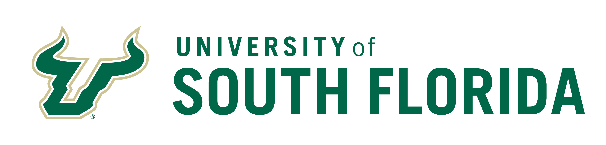 Institutional Effectiveness in the
Office of Decision SupportUSF Institute and Center 
Request for Termination FormINSTITUTE OR CENTER INFORMATONTYPED RESPONSESInstitute or Center Name:I/C Key Code: Is this Institute or Center funded by the Legislature?USF campus (Tampa, St. Petersburg, Sarasota-Manatee, or Multi-campus (specify which two campuses or use “All”” if all three):College/Division:Department/School:Director/Contact (provide USF titles):Phone:Email:Closing Date:Year Established:Termination Request APPROVAL for the:  _______________________________________________________Termination Request APPROVAL for the:  _______________________________________________________Termination Request APPROVAL for the:  _______________________________________________________Termination Request APPROVAL for the:  _______________________________________________________Termination Request APPROVAL for the:  _______________________________________________________Termination ApprovalsNameSignatureDateInstitute/Center Director Department Chair(if applicable)College Dean Regional Chancellor (if applicable)Institutional Effectiveness Dr. Rebecca GibbonsSACSCOC LiaisonDr. Christopher CombieResource Management and AnalysisNick SetteducatoVP, Research(For University-level ORU only)Dr. Sylvia ThomasSr. VP, USF Health (if applicable)Dr. Charles LockwoodVice Provost, Strategic Planning, Performance, & AccountabilityDr. Theresa ChisolmProvost and Executive Vice PresidentDr. Ralph WilcoxPresidentPresident Rhea Law